pieczęć komórki organizacyjnejZnak sprawy: RBK.7011.23.2017Zapytanie ofertowePostępowanie o wartości szacunkowej nieprzekraczającej kwot określonych w art. 4 pkt. 8 ustawy z dnia 29 stycznia 2004 r. Prawo zamówień publicznych (tekst jednolity Dz. U. z 2015 r. poz. 2164 z późn. zm.), Zamawiający:  Gmina Gozdowoul. Krystyna Gozdawy 1909-213 GozdowoNIP:7761615061; Regon 611015951tel. (024) 276-21-12 ; faks: (024) 364-48-23e-mail: sekretariat@gozdowo.euBiuletyn Informacji Publicznej: http://uggozdowo.bip.org.pl/Strona internetowa: www.gozdowo.euZaprasza do złożenia ofert cenowych na:Pełnienie nadzoru inwestorskiego podczas realizacji zadaniapn. „Przebudowa dróg gminnych w ramach PROW na lata 2014-2020”Tryb udzielenia zamówienia oraz informacje ogólnePostępowanie o wartości szacunkowej nieprzekraczającej kwot określonych w art. 4 pkt. 8 ustawy z dnia 29 stycznia 2004 r. Prawo zamówień publicznych  (tekst jednolity Dz. U. z 2015 r. poz. 2164 z późn. zm.), tryb postępowania - zapytanie ofertowe.Zamówienie realizowane jest z udziałem środków Europejskiego Funduszu Rolnego na Rzecz Rozwoju Obszarów Wiejskich w ramach Programu Rozwoju Obszarów Wiejskich na lata 2014-2020 w ramach operacji typu „Budowa lub modernizacja dróg lokalnych”, poddziałanie „Wsparcie inwestycji związanych z tworzeniem, ulepszaniem lub rozbudową wszystkich rodzajów małej infrastruktury, w tym inwestycji w energię odnawialną i w oszczędzanie energii”Zaleca się, aby Wykonawca zdobył wszelkie informacje, które mogą być konieczne do prawidłowego przygotowania oferty. Wszelkie koszty związane z przygotowaniem oferty ponosi Wykonawca. Wykonawca przygotowuje ofertę na własną odpowiedzialność i ryzyko.Miejsce publikacji zapytania ofertowego:oferenci wg. oddzielnego zestawienia;strona internetowa BIP Zamawiającego:  http://uggozdowo.bip.org.pl/;Zamawiający nie dopuszcza możliwości złożenia ofert częściowych.Zamawiający nie przewiduje złożenia ofert wariantowych.Rozliczenia między Zamawiającym a Wykonawcą prowadzone będą w PLN.W niniejszy postępowaniu Zamawiający nie będzie żądał wniesienia wadium. W niniejszym postępowaniu Zamawiający nie będzie żądał wniesienia zabezpieczenia należytego wykonania umowy.Zamawiający nie przewiduje udzielenia zaliczek na poczet wykonania zamówienia.Postępowanie jest jawne. Protokół wraz z załącznikami jest jawny. Załączniki do protokołu udostępnia się po dokonaniu wyboru najkorzystniejszej oferty lub unieważnieniu postępowania, z tym że oferty udostępnia się od chwili ich otwarcia.Nie ujawnia się informacji stanowiących tajemnicę przedsiębiorstwa w rozumieniu przepisów o zwalczaniu nieuczciwej konkurencji, jeżeli Wykonawca, nie później niż w terminie składania ofert, zastrzegł, że nie mogą one być udostępnione /zastrzeżenie należy dołączyć do oferty/.Wykonawca nie może zastrzec informacji takich jak: nazwa i adres firmy (Wykonawcy), informacji dotyczących ceny, terminu wykonania zamówienia i warunków płatności zawartych w ofercie.Opis przedmiotu zamówieniaPrzedmiotem zapytania jest usługa polegająca na pełnieniu nadzoru inwestorskiego podczas realizacji zadania pn. „Przebudowa dróg gminnych w ramach PROW na lata 2014-2020”W ramach zadania przebudowywane będą następujące drogi:„Przebudowa części drogi gminnej nr 370114W relacji Głuchowo-Czachorowo-Zakrzewko, gmina Gozdowo” na odcinku długości 1178,00 m (działki nr ewid. 81, 158/1, 158/2, obręb 0006 Czachorowo, działka nr ewid. 73, obręb 0038 Zakrzewko);Zakres robót:roboty pomiarowe;mechaniczne czyszczenie nawierzchni drogowych bitumicznych;skroplenie asfaltem nawierzchni drogowych;ułożenie nawierzchni z mieszanek mineralno-bitumicznych asfaltowych AC11W 50/70 (warstwa profilowa gr. 3 cm); szerokość nawierzchni drogi 3,00 – 3,50 m;ułożenie nawierzchni z mieszanek mineralno-bitumicznych asfaltowych AC8S 50/70 (warstwa ścieralna gr. 3 cm); szerokość nawierzchni drogi 3,00 – 3,50 m;oczyszczenie rowów przydrożnych z wywiezieniem urobku;wykonanie obustronnych utwardzonych poboczy z kruszywa łamanego o szerokości 0,75 – 1,00 mrozebranie i założenie nowych przepustów z rur PEHD;wykonanie chodnika z kostki brukowej gr. 6 cm na podsypce piaskowej;dostarczenie i instalacja znaków drogowych pionowych;wykonanie inwentaryzacji geodezyjnej powykonawczej;Charakterystyka projektowanej drogi:Kategoria dróg: Lokalna (L)Klasa drogi: gminna,Prędkość projektowa: 40 km/hDługość: 1 178,00 mSzerokość nawierzchni drogi: 3,00 – 3,50 mRodzaj nawierzchni – mieszanka mineralno-bitumiczna„Przebudowa drogi gminnej nr 370115W relacji Rempin-Kolczyn, gmina Gozdowo” na odcinku długości 1541,00 m (działki nr ewid. 52/2, 52/1, obręb 0029 Rempin, działka  nr ewid. 71/1, obręb 0013 Kolczyn);Zakres robót:roboty pomiarowe;frezowanie karp drzew;mechaniczne czyszczenie nawierzchni drogowych bitumicznych;skroplenie asfaltem nawierzchni drogowych;ułożenie nawierzchni z mieszanek mineralno-bitumicznych asfaltowych AC11W 50/70 (warstwa profilowa gr. 3 cm); szerokość nawierzchni drogi 3,50 m;ułożenie nawierzchni z mieszanek mineralno-bitumicznych asfaltowych AC8S 50/70 (warstwa ścieralna gr. 3 cm); szerokość nawierzchni drogi 3,50 m;oczyszczenie rowów przydrożnych z wywiezieniem urobku;wykonanie obustronnych utwardzonych poboczy z kruszywa łamanego o szerokości 0,75 – 1,00 mrozebranie i założenie nowych przepustów z rur PEHD;dostarczenie i instalacja znaków drogowych pionowych;wykonanie inwentaryzacji geodezyjnej powykonawczej;Charakterystyka projektowanej drogi:Kategoria dróg: lokalna (L)Klasa drogi: gminnaPrędkość projektowa: 40 km/hDługość: 1 541,00 mSzerokość nawierzchni drogi: 3,50mRodzaj nawierzchni: mieszkanka mineralno-bitumiczna.Szczegółowy zakres zadania objętego nadzorem określa Specyfikacja Istotnych Warunków Zamówienia do przetargu znak sprawy RBK.271.11.2017 dostępna na stronie Zamawiającego: http://uggozdowo.bip.org.pl/?tree=przetarg&id=27Do obowiązków Inspektora Nadzoru Inwestorskiego należeć będzie:reprezentowanie Zamawiającego przy wykonywanych na jego rzecz robotach budowlanych przez sprawowanie kontroli zgodności realizacji robót budowlanych z dokumentacją techniczną, przepisami i obowiązującymi normami oraz zasadami wiedzy technicznej.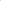 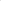 ochrona interesów Zamawiającego oraz współdziałanie z nim oraz wszystkimi uczestnikami procesu inwestycyjnego mając na względzie dotrzymanie postanowień umowy zawartej z Wykonawcą robót budowlanych,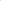 wykonywanie czynności inspektora nadzoru inwestycyjnego w ramach umocowania określonego przez Zamawiającego w umowie i zgodnie z przepisami wynikającymi z ustawy z dnia 7 lipca 1994 r. Prawo budowlane (Dz. U. z 2016 r. poz. 290) i rozporządzeń wykonawczych do tej ustawy,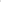 obecność inspektora nadzoru na placu budowy w dniach i w godzinach w takiej liczbie, która umożliwi nadzór nad całością procesu inwestycyjnego w szczególności przy realizacji robót zanikowych.Uwaga! W razie wystąpienia konieczności, inspektor nadzoru stawi się na placu budowy na każde wezwanie Zamawiającego (bez dodatkowego wynagrodzenia). Inspektor  nadzoru musi być obecny na placu budowy i przebywać tak długo, jak wymaga tego skuteczność nadzoru.Brak możliwości skontaktowania się Inspektorem nadzoru przez 3 kolejne dni może stanowić podstawę do odstąpienia od umowy.dostosowanie godzin pracy do Wykonawcy robót budowlanych.w przypadku wstrzymania robót budowlanych obecność inspektora nadzoru na placu budowy jest zawieszona do momentu ich wznowienia, chyba, że Zamawiający będzie wymagał, aby w tym czasie inspektor nadzoru wykonywał inne obowiązki, które będą niezbędne dla poprawnej realizacji umowy na roboty budowlane i zabezpieczenia interesów Zamawiającego.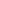 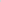 upewnienie się przed rozpoczęciem robót, że spełnione zostały wymagania dotyczące bezpieczeństwa ruchu (obejmujące poruszanie się po terenie budowy),zapewnienie, aby były przestrzegane przepisy ochrony środowiska w czasie budowy,po wykonaniu robót budowlanych przez Wykonawcę sprawdzanie obmiarów dla określenia ich ilości i wartości oraz zgodności z umową na roboty budowlane,sprawdzanie i odbiór robót budowlanych ulegających zakryciu lub zanikających, uczestniczenie w próbach i odbiorach technicznych.sprawdzanie jakości wykonywanych robót budowlanych i wbudowanych wyrobów budowlanych, a w szczególności zapobieganie zastosowaniu wyrobów budowlanych wadliwych, niedopuszczonych do stosowania w budownictwie oraz materiałów, które nie zostały wyszczególnione w ofercie Wykonawcy robót budowlanych,kontroli prawidłowości prowadzenia dziennika budowy i dokonywania w nim wpisów stwierdzających wszystkie okoliczności mające znaczenie dla właściwego przebiegu procesu budowlanego,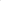 bieżące dokonywanie wpisów w dzienniku budowy podczas każdorazowej wizyty na budowie,organizowanie i prowadzenie narad koordynujących z udziałem Zamawiającego i Wykonawcy robót budowlanych we wskazanym terminie przez Zamawiającego, jednak nie częściej niż raz w tygodniu.bieżąca współpraca z Zamawiającym: udzielanie informacji ustnych i pisemnych o stanie realizacji robót, udostępnianie Zamawiającemu, wszelkich dokumentów związanych z realizacją umowy,informowanie Zamawiającego o występujących utrudnieniach w realizacji robót oraz zaistniałych opóźnieniach i powodach tych opóźnień,sprawdzenie dokumentacji projektowej, specyfikacji technicznej wykonania i odbioru robót oraz przedmiaru robót i w terminie 7 dni od daty podpisania umowy przedłożenie Zamawiającemu opinii o wyżej wymienionej dokumentacji,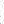 kontrolowanie nadzorowanych robót budowlanych w zakresie porządku i bezpieczeństwa,potwierdzanie usunięcia wad ujawnionych podczas dokonywania odbiorów częściowych i końcowych robót budowlanych oraz ujawnionych w okresie rękojmi i gwarancji jakości,w przypadku nieusunięcia wad przez Wykonawcę robót, przygotowanie Zamawiającemu danych niezbędnych do przeprowadzenia postępowania przetargowego o wybór wykonawcy zastępczego usunięcia wad (przedmiar robót i kosztorys inwestorski) oraz nadzór nad tymi pracami i dokonanie ich odbioru,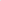 uczestnictwo w okresie trwania gwarancji i rękojmi przy przeglądach gwarancyjnych na zawiadomienie Zamawiającego, potwierdzenie usunięcia wad i usterek w okresie gwarancji i rękojmi, uczestnictwo w odbiorze pogwarancyjnym inwestycji,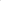 potwierdzenie gotowości Wykonawcy robót budowlanych do odbiorów wykonanych robót lub odmowy gotowości,stosowanie się do innych poleceń i zarządzeń Zamawiającego nie wymienionych powyżej, które będą niezbędne do prawidłowej realizacji nadzorowanego zadania inwestycyjnego,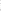 prowadzenie dokumentacji fotograficznej z postępu robót w szczególności zakrytych i zanikających oraz przekazanie jej Zamawiającemu wraz z dokumentacją powykonawczą,przejęcie od Wykonawcy nadzorowanych robót budowlanych, dokumentacji powykonawczej. Sprawdzenie jej kompletności przekazanie jej Zamawiającemu w terminie 7 dni od daty jej przejęcia;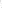 rozliczenie robót w okresie nie dłuższym niż dwa tygodnie od zakończenia robót budowlanych,w porozumieniu z Zamawiającym inicjowanie, organizowanie i przeprowadzanie przeglądów gwarancyjnych.Osoba sprawująca nadzór inwestorski jako Przedstawiciel Zamawiającego, działa w jego imieniu oraz na jego rzecz, odpowiada za realizację robót budowlanych drogowych zgodnie z przepisami: Prawa Budowlanego, Prawa Zamówień Publicznych i Kodeksu Cywilnego.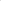 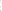 Termin rozpoczęcia i zakończenia robót budowlanych.Termin rozpoczęcia – 21.08.2017r;Termin zakończenia – 31.03.2018r.Warunki udziału oraz opis sposobu dokonywania oceny spełnienia tych warunków:O udzielenie zamówienia mogą ubiegać się Wykonawcy, którzy: Nie podlegają wykluczeniu. W celu wskazania braku podstaw do wykluczenia Wykonawcy z postępowania Zamawiający będzie żądał:oświadczenia Wykonawcy, iż nie jest powiązany osobowo lub kapitałowo z osobami przygotowującymi zapytanie ofertowe lub osobami upoważnionymi do zaciągania zobowiązań w imieniu Zamawiającego – według załącznika nr 3 do zapytania ofertowego. Podmiot powiązany osobowo lub kapitałowo z Zamawiającym podlega wykluczeniu z postępowania.   Spełniają warunki udziału w postępowaniu dotyczące:kompetencji lub uprawnień do prowadzenia określonej działalności zawodowej, o ile wynika to z odrębnych przepisów. Spełnienie powyższego warunku Zamawiający oceni na podstawie wypełnionego oświadczenia Wykonawcy - według załącznika nr 4 do zapytania ofertowego.Wykonawca powinien posiadać dokumenty potwierdzające:uprawnienia do pełnienia samodzielnych funkcji technicznych w budownictwie w specjalności drogowej bez ograniczeń, zgodnie z Rozporządzeniem Ministra Infrastruktury i Rozwoju w sprawie samodzielnych funkcji technicznych w budownictwie (Dz. U. z 2014 r. poz. 1278) lub odpowiadające im ważne uprawnienia budowlane, które zostały wydane na podstawie wcześniej obowiązujących przepisów lub posiadać równoważne kwalifikacje zawodowe uprawniające do pełnienia samodzielnych funkcji technicznych w budownictwie zdobyte w innych krajach i uznane na podstawie odpowiednich przepisówczłonkostwo w odpowiedniej Izbie Samorządu Zawodowego i Polskiej Izbie Inżynierów Budownictwa (aktualnie opłacone składki członkowskie).Dokumenty potwierdzające powyższe wymagania będą stanowiły załączniki do umowy.ważne ubezpieczenie od Odpowiedzialności Cywilnej, w zakresie prowadzonej działalności.Dokument potwierdzający opłacenie polisy będzie stanowiło załącznik do umowy.zdolności technicznej lub zawodowej.Wykonawca powinien posiadać doświadczenie w nadzorowaniu co najmniej jednej inwestycji w zakresie budowy lub przebudowy dróg w ciągu ostatnich 3 lat. Spełnienie powyższego warunku Zamawiający oceni na podstawie wypełnionego oświadczenia Wykonawcy - według załącznika nr 5 do zapytania ofertowegoWykaz osób, wg załącznika nr 6. Wykonawca powinien wykazać, że dysponuje co najmniej 1 osobą mogącą pełnić funkcję inspektora nadzoru w branży drogowej.Warunki wykluczenia i odrzucenia ofertyZ postępowania wyklucza się:Wykonawcę, który nie wykazał spełnienia warunków udziału w postępowaniu lub nie wskazał braku podstaw do wykluczenia;Wykonawcę, który został prawomocnie skazany za przestępstwo;Wykonawcę, który przedstawił informacje wprowadzające w błąd, mogące mieć istotny wpływ na decyzje podejmowane przez Zamawiającego w postępowaniu;Wykonawcę, który brał udział w przygotowaniu postępowania, jest powiązany osobowo lub finansowo z Zamawiającym;Wykonawcę, który zawarł porozumienie z innymi Wykonawcami w celu zakłócenia konkurencji;Wykonawcę wobec, którego orzeczono zakaz ubiegania się o zamówienia publiczne;Wykonawcę, który w sposób zawiniony poważnie naruszył obowiązki zawodowe co podważa jego uczciwość, w szczególności gdy Wykonawca w wyniku zamierzonego niedbalstwa lub rażącego niedbalstwa nie wykonał lub nienależycie wykonał zamówienie, co Zamawiający jest w stanie udowodnić. Zamawiający odrzuca ofertę jeżeli:jej treść nie odpowiada treści zapytania ofertowego;jej złożenie stanowi czyn nieuczciwej konkurencji w rozumieniu przepisów o zwalczaniu nieuczciwej konkurencji;została złożona przez wykonawcę wykluczonego z udziału w postępowaniu;Wykaz oświadczeń i dokumentów, jakie muszą być dołączone do ofertyWypełniony formularz ofertowy – według załącznika nr 1 do zapytania ofertowego;Kosztorys ofertowy – wg załącznika nr 2 do zapytania ofertowego;Oświadczenie Wykonawcy, iż nie jest powiązany osobowo lub kapitałowo z osobami przygotowującymi zapytanie ofertowe lub osobami upoważnionymi do zaciągania zobowiązań w imieniu Zamawiającego – według załącznika nr 3 do zapytania ofertowego;Oświadczenie wykonawcy o spełnieniu warunków w postępowaniu - według załącznika nr 4 do zapytania ofertowego;Wykaz usług w zakresie prowadzenia nadzoru inwestorskiego w ciągu ostatnich trzech lat w zakresie, o którym mowa w zapytaniu ofertowym – załącznik 5 wraz z referencjami potwierdzającymi, że usługi te zostały wykonane należycie.Wykaz osób, którymi dysponuje lub będzie dysponował Wykonawca i które będą uczestniczyć w wykonywaniu zamówienia – załącznik nr 6.Zaakceptowany wzór umowy – załącznik 7 poprzez parafowanie każdej strony.Dokumenty należy składać w formie oryginału lub kserokopii poświadczonej za zgodność z oryginałem przez Wykonawcę. Dokumenty sporządzone w języku obcym są składane wraz z tłumaczeniem na język polski.Informacje o sposobie porozumiewania się Zamawiającego z Wykonawcami oraz przekazywania oświadczeń lub dokumentów, a także wskazanie osób uprawnionych do porozumiewania się z wykonawcami.Wszelkie oświadczenia, wnioski, zawiadomienia oraz informacje Zamawiający i Wykonawcy za wyjątkiem oferty i umowy przekazują;pisemnie za pośrednictwem operatora pocztowego w rozumieniu ustawy z dnia 23 listopada 2012 r. – Prawo pocztowe, osobiście, za pośrednictwem posłańca na adres Zamawiającego tj.: Gmina Gozdowo ul. Krystyna Gozdawy 19, 09-213 Gozdowo lubfaxem na nr 24 276 -21-12  lub  24 364-48-23 lubprzy użyciu środków komunikacji elektronicznej w rozumieniu ustawy z dnia 18 lipca 2002r. o świadczeniu usług drogą elektroniczną na adres e-mail: sekretariat@gozdowo.euJeżeli Zamawiający lub Wykonawca przekazują oświadczenia, wnioski, zawiadomienia oraz informacje faxem lub drogą elektroniczną, każda ze stron na żądanie drugiej niezwłocznie potwierdza fakt ich otrzymania.Wykonawca może zwrócić się na piśmie do Zamawiającego o wyjaśnienie treści zapytania. Treść zapytań wraz z wyjaśnieniami Zamawiający przekazuje Wykonawcom, którym przekazał zapytanie ofertowe bez ujawniania źródła zapytania, oraz udostępnia je na stronie internetowej.Nie przewiduje się spotkań Wykonawców z Zamawiającym.Osobą uprawnioną do porozumiewania się z Wykonawcami jest: Dawid Jankowski tel. 24 364-48-35, pok. nr 13 w godzinach od 7:15 do 15:15 od poniedziałku do piątku.Termin związania ofertąWykonawca jest związany ofertą 30 dni.Bieg terminu związania ofertą rozpoczyna się wraz z upływem terminu składania ofert.Wykonawca samodzielnie lub na wniosek Zamawiającego może przedłużyć termin związania ofertą, z tym że Zamawiający może tylko raz, co najmniej na 3 dni przed upływem terminu związania ofertą zwrócić się do Wykonawców o wyrażenie zgody na przedłużenie tego terminu o oznaczony okres, nie dłuższy jednak niż 60 dni.Opis sposobu przygotowania ofertyWykonawcy przedstawiają ofertę, której treść musi odpowiadać treści zapytania ofertowego.Wykonawca ma prawo złożyć tylko jedną ofertę. Jeżeli Wykonawca przedłoży więcej niż jedną ofertę, wówczas wszystkie jego oferty zostaną odrzucone.Oferta powinna być napisana w języku polskim, na maszynie do pisania, komputerze lub inną trwałą i czytelną techniką oraz podpisana przez osobę upoważnioną do reprezentowania firmy na zewnątrz i zaciągania zobowiązań w wysokości odpowiadającej cenie oferty.Dokumenty sporządzone w języku obcym są składane wraz z tłumaczeniem na język polski, poświadczone przez Wykonawcę.Wszystkie strony oferty powinny być kolejno ponumerowane, począwszy od numeru 1 na pierwszej stronie oferty. Zamawiający dopuszcza nie stawianie numerów na pustych stronach.Kartki oferty powinny być połączone w sposób uniemożliwiający dekompletację.Oferta musi być czytelna i musi być podpisana przez osobę upoważnioną do reprezentowania Wykonawcy lub Wykonawców. Podpis powinien być złożony w sposób umożliwiający jednoznaczną identyfikację osoby podpisującej (pieczątka imienna z podpisem lub czytelny podpis – imię i nazwisko).Wszystkie miejsca, w których Wykonawca naniósł zmiany w tekście oferty muszą być parafowane przez osobę podpisującą ofertę.Ofertę należy umieścić w dwóch kopertach. Koperta zewnętrzna powinna być zaadresowana na Zamawiającego:Oferta na realizację zadanie pn.:Pełnienie nadzoru inwestorskiego podczas realizacji zadaniapn. „Przebudowa dróg gminnych w ramach PROW na lata 2014-2010”Nie otwierać przed dniem 08.08.2017r. roku do godz. 10:30.Koperta wewnętrzna oprócz opisu jw. winna zawierać nazwę i adres Wykonawcy, aby Zamawiający mógł ją odesłać w przypadku stwierdzenia, że została złożona po terminie. Oferta złożona po terminie zostanie zwrócona Wykonawcy bez otwierania.Wykonawca, przed upływem terminu składania ofert, może zmienić lub wycofać ofertę, pod warunkiem, że Zamawiający otrzyma pisemne powiadomienie o wprowadzeniu zmian lub wycofaniu. Powiadomienie o złożeniu zmian lub wycofaniu musi być przygotowane wg takich samych zasad jak składana oferta tj. w dwóch kopertach (zewnętrzna i wewnętrzna) odpowiednio oznakowanych z dopiskiem „ZMIANA” lub „WYCOFANIE”.Zamawiający informuje, iż oferty składane w postępowaniu są jawne i podlegają udostępnieniu od chwili ich otwarcia, z wyjątkiem informacji stanowiących tajemnicę przedsiębiorstwa w rozumieniu ustawy z dnia 16 kwietnia 1993 r. o zwalczaniu nieuczciwej konkurencji (Dz. U. z 2003 r. Nr 153, poz. 1503 z późn. zm.), jeśli wykonawca w terminie składania ofert zastrzegł, że nie mogą one być udostępniane i jednocześnie wykazał, iż zastrzeżone informacje stanowią tajemnicę przedsiębiorstwa. Miejsce oraz termin składania i otwarcia ofertOfertę należy złożyć w siedzibie Zamawiającego – Urząd Gminy w Gozdowie, 
ul. Krystyna Gozdawy 19, 09-213 Gozdowo pokój nr 11 (Sekretariat) do dnia 08.08.2017r. do godz. 10:00.Otwarcie ofert nastąpi w siedzibie Zamawiającego Urząd Gminy w Gozdowie, 
ul. Krystyna Gozdawy 19, 09-213 Gozdowo pokój nr 13 – dnia 08.08.2017r. do godz. 10:30.Zamawiający dokona jawnego otwarcia ofert. W przypadku nieobecności Wykonawcy przy otwieraniu ofert, Zamawiający prześle na pisemny wniosek Wykonawcy informacje z otwarcia ofert. Podczas otwarcia ofert Zamawiający poda nazwy (firmy) oraz adresy Wykonawców, 
a także informacje dotyczące ceny zawarte w ofertach.Koperty oznaczone „WYCOFANIE” zostaną otwarte i odczytane w pierwszej kolejności. Koperty wewnętrzne nie będą otwierane.Niezwłocznie po otwarciu ofert zamawiający zamieści na stronie BIP informacje dotyczące:firm oraz adresów wykonawców, którzy złożyli oferty w terminie;ceny zawartej w ofercie.Opis sposobu obliczenia cenyWykonawca dokonuje całościowej wyceny przedmiotu zamówienia na własną odpowiedzialność i ryzyko.Wykonawca określi cenę oferty brutto, która stanowić będzie maksymalne wynagrodzenie ryczałtowe za realizację całego przedmiotu zamówienia, podając ją w zapisie liczbowym i słownie z dokładnością do dwóch miejsc po przecinku. Cena oferty musi być podana w polskich złotych cyfrowo i słownie z wyodrębnieniem należnego podatku oraz powinna uwzględniać wskaźniki inflacji.Jeżeli cena ryczałtowa podana liczbą nie odpowiada cenie ryczałtowej podanej słownie przyjmuje się za prawidłową cenę ryczałtową podaną słownie.Cena oferty musi zawierać wszelkie koszty niezbędne do zrealizowania zamówienia wynikające wprost z zapytania ofertowego, opisu przedmiotu zamówienia, bez których nie można wykonać zamówienia. Wykonawca musi przewidzieć wszelkie okoliczności, które mogą wpłynąć na cenę zamówienia. Wykonawca dokonuje wyceny na własne ryzyko. Wykonawca nie może powoływać się na niedoszacowanie jako podstawę do zmiany wynagrodzenia ryczałtowego. Cena przedmiotu zamówienia winna uwzględniać cały zakres usługi z uwzględnieniem wymogów określonych przez Zamawiającego. Zamawiający poprawia w ofercie:oczywiste omyłki pisarskie,oczywiste omyłki rachunkowe, z uwzględnieniem konsekwencji rachunkowych dokonanych poprawek,inne omyłki polegające na niezgodności oferty ze zapytaniem ofertowym zamówienia, nie powodujące istotnych zmian w treści oferty niezwłocznie zawiadamiając o tym Wykonawcę, którego oferta została poprawiona.Opis kryteriów, którymi Zamawiający będzie się kierował przy wyborze oferty, wraz z podaniem znaczenia tych kryteriów i sposobu oceny ofert.Zamawiający będzie się kierował przy wyborze oferty następującymi kryteriami (liczonymi 
z dokładnością do dwóch miejsc po przecinku) przy czym 1% odpowiada 1 pkt:Cena - 100%W zakresie kryterium „cena” oferta może uzyskać max 100 pkt, przy czym ocena punktowania kryterium dokonana zostanie zgodnie z formułą:             Cena najniższa z oferowanychCena = -------------------------------------- x 100 pkt = ................. pkt                        Cena oferowanaOcena końcowa ofertyOcena = Cena…………pkt.Oferta maksymalnie może otrzymać łącznie 100 punktów, przy czym 1 pkt. odpowiada 1%.Informacje o formalnościachZapytanie ofertowe wraz z formularzem ofertowym i załącznikami dostępne jest w siedzibie Zamawiającego,Zamawiający zastrzega sobie prawo do unieważnienia postępowania na każdym etapie bez podania przyczyny.Niezwłocznie po wyborze najkorzystniejszej oferty, Zamawiający zawiadomi wszystkich Wykonawców, którzy ubiegali się o udzielenie zamówienia.Zamawiający zawrze umowę z wybranym Wykonawcą po przekazaniu zawiadomienia o wyborze Wykonawcy, ale nie później niż w terminie związania ofertą.Jeżeli Wykonawca, którego oferta została wybrana uchyli się od zawarcia umowy, Zamawiający wybierze kolejną ofertę najkorzystniejszą spośród złożonych ofert, bez przeprowadzania ich ponownej oceny.Niniejsze postępowanie prowadzone jest na zasadach opartych na wewnętrznych uregulowaniach organizacyjnych Zamawiającego. Nie mają tu zastosowania przepisy Ustawy Prawo zamówień publicznych.Załączniki:Formularz ofertowo – cenowy – załącznik nr 1;Kosztorys ofertowy – załącznik nr 2;Oświadczenie Wykonawcy, iż nie jest powiązany osobowo lub kapitałowo z osobami przygotowującymi zapytanie ofertowe lub osobami upoważnionymi do zaciągania zobowiązań w imieniu Zamawiającego – załącznik nr 3;Oświadczenie wykonawcy o spełnieniu warunków w postepowaniu – załącznik nr 4;Wykaz usług w zakresie prowadzenia nadzoru inwestorskiego w ciągu ostatnich trzech lat w zakresie, o którym mowa w zapytaniu ofertowym – załącznik 5.Wykaz osób, którymi dysponuje lub będzie dysponował Wykonawca i które będą uczestniczyć w wykonywaniu zamówienia – załącznik nr 6.Wzór umowy – załącznik 7;Przedmiary.Wykaz Wykonawców wg oddzielnego rozdzielnika.                                                                                                              ZATWIERDZIŁ:…..………………………………..
   (data, podpis i pieczęć                                                                                                                                 osoby zatwierdzającej postępowanie)Załącznik nr 1             ............................................................................				               (pieczęć adresowa Wykonawcy)NIP: ...................................................REGON:.............................................			            tel.: .....................................................				            fax: .....................................................				            adres e – mail: ....................................	FORMULARZ CENOWO - OFERTOWY W odpowiedzi na zapytanie ofertowe z dnia …………. 2017r. dotyczące postępowania 
o wartości szacunkowej nieprzekraczającej kwot określonych w art. 4 pkt. 8 ustawy z dnia 29 stycznia 2004 r. Prawo zamówień publicznych (tekst jednolity Dz.U. z 2015 r. poz. 2164 z późn. zm.), na realizację zadania pn. Pełnienie nadzoru inwestorskiego podczas realizacji zadaniapn. „Przebudowa dróg gminnych w ramach PROW 2014-2020”Ja/My, niżej podpisany/i, ...................................................................................................................................................................................,działając w imieniu i na rzecz: .................................................................................................................................................................................Oferujemy wykonanie przedmiotu zamówienia za kwotę:  Netto: …………………………………….. zł/słownie netto/ ………………………………………………………………………………………….…………VAT: ………………………………………zł/słownie VAT/ ………………………………………………………………………………………………..…....Brutto: ……………………………............ zł/słownie brutto/ ………………………….………………………………….…………………………...................Oświadczamy, że nadzór inwestorski będzie pełniony w okresie realizacji zadania pn. „Przebudowa dróg gminnych w ramach PROW 2014-2020” oraz okresie objętym gwarancją.Oświadczamy, iż uważamy się za związanych niniejszą ofertą przed okres 30 dni licząc od daty wyznaczonej na składanie ofert. Oświadczamy, że zapoznaliśmy się z opisem przedmiotu zamówienia, warunkami realizacji i nie wnosimy do nich zastrzeżeń.Znany jest nam stan faktyczny miejsca realizacji zadania objętego zapytaniem ofertowym. Wszystkie poczynione z tego tytułu wnioski i spostrzeżenia zostały uwzględnione w złożonej ofercie.Oświadczamy, że informacje zawarte na stronach ....................... stanowią tajemnicę przedsiębiorstwa w rozumieniu ustawy o zwalczaniu nieuczciwej konkurencji i jako takie nie mogą być ogólnie udostępniane.Oświadczamy, że zawarty w zapytaniu ofertowym wzór umowy został przez nas zaakceptowany 
i zobowiązujemy się w przypadku wyboru naszej oferty do zawarcia umowy na wyżej wymienionych warunkach w miejscu i terminie wyznaczonym przez Zamawiającego.Rozliczenie przedmiotu umowy nastąpi fakturą końcową, po dokonaniu odbioru końcowego robót. Jednak nie wcześniej niż w 2018 roku.Termin realizacji faktury – 30 dni  licząc od daty wpływu do Zamawiającego, Ze strony Wykonawcy do kontaktów z Zamawiającym upoważniony będzie: …………………………………………………………………………………………………………………Załącznikami do niniejszej oferty są:................................................................................................................................................................................................................................................................................................................................................................................................................................................................................................................................................................................................................................................................................................................................................................................................................................................................................................................................................................................................................................................................................................................................................................................................................................................Oferta została złożona na .............. stronach podpisanych i kolejno ponumerowanych od nr........ do nr ..............................................................                         miejscowość i data                                                                      ..................................................................Czytelny  podpis uprawnionegoprzedstawiciela(i) Wykonawcy,lub pieczątka imienna z podpisemZałącznik nr 2             ............................................................				            (pieczęć adresowa Wykonawcy)NIP: ...................................................REGON:.............................................			            tel.: .....................................................				            fax: .....................................................adres e – mail: ....................................	KOSZTORYS OFERTOWY......................................................                         miejscowość i data                                                                      ..................................................................Czytelny  podpis uprawnionegoprzedstawiciela(i) Wykonawcy,		     lub pieczątka imienna z podpisemZałącznik nr 3             Oświadczenieo braku powiązań osobowych i kapitałowychNazwa Wykonawcy ...................................................................................................................................Adres Wykonawcy .....................................................................................................................................Numer tel./ fax ...........................................................................................................................................W odpowiedzi na zapytanie ofertowe nr 7011.23.2017 z dnia 28.07.2017r., dotyczącego wyboru wykonawcy, do realizacji zadania pn.Pełnienie nadzoru inwestorskiego podczas realizacji zadania pn. „Przebudowa dróg gminnych w ramach PROW na lata 2014-2020”Oświadczam(y), że nie jestem(eśmy) powiązani z Zamawiającym osobowo lub kapitałowo. Przez powiązania kapitałowe lub osobowe rozumie się wzajemne powiązania między Zamawiającym lub osobami upoważnionymi do zaciągania zobowiązań w mieniu Zamawiającego lub osobami wykonującymi w imieniu Zamawiającego czynności związane z przygotowaniem i przeprowadzaniem postępowania w sprawie wyboru wykonawcy, a wykonawcą, polegające w szczególności na: uczestniczeniu jako wspólnik  w spółce cywilnej lub osobowej,posiadaniu co najmniej 10 % udziałów lub akcji spółki kapitałowej,pełnieniu funkcji członka organu nadzorczego lub zarządzającego, prokurenta lub pełnomocnika,pozostawaniu w związku małżeńskim, w stosunku pokrewieństwa lub powinowactwa w linii prostej, pokrewieństwa drugiego stopnia lub powinowactwa drugiego stopnia w linii bocznej lub w stosunku przysposobienia, opieki lub kurateli;pozostawaniu z wykonawcą w takim stosunku prawnym lub faktycznym, że może to budzić uzasadnione wątpliwości co do bezstronności tych osóbOsoby działające w imieniu Zamawiającego:Dariusz Kalkowski – Wójt Gminy Gozdowo;Bogumiła Bogdańska – Skarbnik Gminy;Sławomir Krystek – Członek komisji ofertowej;Dawid Jankowski – Członek komisji ofertowej;Maria Pytelewska – Członek komisji ofertowej;......................................................                         miejscowość i data                                                                                                                                                                         ………………………………………...                                                                                                         Czytelny  podpis uprawnionego                                                                                                          przedstawiciela(i) Wykonawcy,                                                                                                        lub pieczątka imienna z podpisemZałącznik nr 4Oświadczeniewykonawcy dotyczące spełniania warunków udziału w postępowaniu 
i kryteriów selekcji Nazwa Wykonawcy ...................................................................................................................................Adres Wykonawcy .....................................................................................................................................Numer tel./ fax ...........................................................................................................................................Na potrzeby zapytania ofertowego na realizację zadania pn. Pełnienie nadzoru inwestorskiego podczas realizacji zadania pn. „Przebudowa dróg gminnych w ramach PROW na lata 2014-2020”, prowadzonego przez Gminę Gozdowo ul. Krystyna Gozdawy 19, 09-213 Gozdowo oznaczonego nr RBK.7011.23.2017 oświadczam, co następuje:INFORMACJA DOTYCZĄCA WYKONAWCY:Oświadczam, że spełniam warunki udziału w postępowaniu określone przez Zamawiającego w zapytaniu ofertowym z dnia 28.07.2017r. ......................................................                         miejscowość i data                                                                                                                                                                   ………………………………………...                                                                                                         Czytelny  podpis uprawnionego                                                                                                          przedstawiciela(i) Wykonawcy,                                                                                                        lub pieczątka imienna z podpisemOŚWIADCZENIE DOTYCZĄCE PODANYCH INFORMACJI:Oświadczam, że wszystkie informacje podane w powyższych oświadczeniach są aktualne 
i zgodne z prawdą oraz zostały przedstawione z pełną świadomością konsekwencji wprowadzenia zamawiającego w błąd przy przedstawianiu informacji.......................................................                         miejscowość i data                                                                                                                                                                   ………………………………………...                                                                                                         Czytelny  podpis uprawnionego                                                                                                          przedstawiciela(i) Wykonawcy,                                                                                                        lub pieczątka imienna z podpisemZałącznik nr 5WYKAZ USŁUG W ZAKRESIE PROWADZENIA NADZORU INWESTORSKIEGO W CIĄGU OSTATNICH 3 LAT W ZAKRESIE, O KTÓRYM MOWA W ZAPYTANIU OFERTOWYMNazwa Wykonawcy ...................................................................................................................................Adres Wykonawcy .....................................................................................................................................Numer tel./ fax ...........................................................................................................................................*  do wykazu należy załączyć dokumenty potwierdzające, że usługi te zostały wykonane należycie (referencje, itp).**  w przypadku usług niezakończonych, tzn. kontynuowanych po dacie terminu składania ofert należy wpisać „kontynuowana”......................................................                         miejscowość i data                                                                                                                                                                   ………………………………………...                                                                                                         Czytelny  podpis uprawnionego                                                                                                          przedstawiciela(i) Wykonawcy,                                                                                                        lub pieczątka imienna z podpisemZałącznik nr 6WYKAZ OSÓBktórymi dysponuje lub będzie dysponował Wykonawca i które będą uczestniczyć w wykonywaniu zamówieniaNazwa Wykonawcy ...................................................................................................................................Adres Wykonawcy .....................................................................................................................................Numer tel./ fax ............................................................................................................................................* Jeżeli w wykazie, Wykonawca wykazał osobę, innego podmiotu, którą będzie dysponował, zobowiązany jest udowodnienia Zamawiającemu że będzie dysponował tymi osobami podczas realizacji zadania np. poprzez dołączenie do oferty pisemnego zobowiązania innych podmiotów do udostępniania tych osób. Pisemne zobowiązanie innych podmiotów winno zawierać wyraźne oświadczenie innego podmiotu do oddania do dyspozycji Wykonawcy niezbędnych osób na okres korzystania z nich przy wykonywaniu zamówienia.** W kolumnie „Uwagi” należy wpisać, którego z Wykonawców wspólnie ubiegających się o udzielenie zamówienia  dotyczy dany zakres informacji albo który podmiot oddaje do dyspozycji dane osoby.......................................................                         miejscowość i data                                                                                                                                                                   ………………………………………...                                                                                                         Czytelny  podpis uprawnionego                                                                                                          przedstawiciela(i) Wykonawcy,                                                                                                        lub pieczątka imienna z podpisemZałącznik Nr 7WZÓRUMOWA Nr …./2017zawarta w dniu……………...2017 roku pomiędzyGminą Gozdowo, ul. Krystyna Gozdawy 19, 09-213 Gozdowo, NIP: 776-161-50-61, 
REGON: 611015951, reprezentowaną przez:Dariusza Kalkowskiego – Wójta Gminyprzy kontrasygnacie Skarbnika Gminy – Bogumiły Bogdańskiejzwanym w dalszej  części umowy “Zamawiającym”, a   …………………………………………………………………………………………………………………………………………………………………………………………………………………………reprezentowaną przez:…………………………………………………………………………………………………………………………………………………………………………………………………………………………zwanym w dalszej części umowy „Wykonawcą”, o następującej treści:§ 1W wyniku rozstrzygniętego zapytania ofertowego, Zamawiający powierza a Wykonawca zobowiązuje się do wykonania zgodnie z obowiązującymi przepisami i należytą starannością zadania pn. Pełnienie nadzoru inwestorskiego podczas realizacji zadania pn. „Przebudowa dróg gminnych w ramach PROW na lata 2014-2020”.W ramach zadania będzie pełniony nadzór nad przebudową dróg:„Przebudowa części drogi gminnej nr 370114W relacji Głuchowo-Czachorowo-Zakrzewko, gmina Gozdowo” „Przebudowa drogi gminnej nr 370115W relacji Rempin-Kolczyn, gmina Gozdowo”Na podstawie niniejszej Umowy Zamawiający zleca, a Wykonawca przyjmuje do wykonania zadanie objęte przedmiotem niniejszej Umowy – wskazanym w punkcie 1 tego paragrafu, w zamian za co otrzyma on wynagrodzenie, o którym mowa w § 5 Umowy. § 2Wykonawca zobowiązuje się do wykonania przedmiotu Umowy w sposób zgodny z obowiązującymi przepisami prawa oraz w szczególności w sposób zgodny z zasadami sztuki budowlanej, przejmując odpowiedzialność za działania i zaniechania osób trzecich pracujących na jego zlecenie przy wykonaniu przedmiotu Umowy. Szczegółowy zakres prac objętych przedmiotem Umowy – zakres inwestycji zawiera Załącznik Nr 1, stanowiący integralną część Umowy. Wykonawca zapewnia realizację umowy przez osoby posiadające uprawnienia wykonawcze do pełnienia samodzielnych funkcji technicznych w budownictwie oraz będące członkami odpowiedniej Izby Samorządu Zawodowego, Polskiej Izby Inżynierów Budownictwa (aktualnie opłacone składki członkowskie). Dokumenty potwierdzające powyższe wymagania stanowią załączniki do niniejszej umowy. Wykonawca posiada ważne ubezpieczenie od Odpowiedzialności Cywilnej, w zakresie prowadzonej działalności. Dokument potwierdzający opłacenie polisy stanowi załącznik do niniejszej umowy. Obowiązki Inspektora Nadzoru Inwestorskiego:reprezentowanie Zamawiającego przy wykonywanych na jego rzecz robotach budowlanych przez sprawowanie kontroli zgodności realizacji robót budowlanych z. dokumentacją techniczną. przepisami i obowiązującymi normami oraz zasadami wiedzy technicznej.ochrona interesów Zamawiającego oraz współdziałanie z nim oraz wszystkimi uczestnikami procesu inwestycyjnego mając na względzie dotrzymanie postanowień umowy zawartej z Wykonawcą robót budowlanych,wykonywanie czynności inspektora nadzoru inwestycyjnego w ramach umocowania określonego przez Zamawiającego w umowie i zgodnie z przepisami wynikającymi z ustawy z dnia 7 lipca 1994 r. Prawo budowlane (Dz. U. z 2016 r. poz. 290) i rozporządzeń wykonawczych do tej ustawy,obecność inspektora nadzoru na placu budowy w dniach i w godzinach w takiej liczbie, która umożliwi nadzór nad całością procesu inwestycyjnego w szczególności przy realizacji robót zanikowych.Uwaga! W razie wystąpienia konieczności, inspektor nadzoru stawi się na placu budowy na każde wezwanie Zamawiającego (bez dodatkowego wynagrodzenia). Inspektor  nadzoru musi być obecny na placu budowy i przebywać tak długo, jak wymaga tego skuteczność nadzoru.Brak możliwości skontaktowania się Inspektorem nadzoru przez 3 kolejne dni może stanowić podstawę do odstąpienia od umowy,dostosowanie godzin pracy do Wykonawcy robót budowlanych,w przypadku wstrzymania robót budowlanych obecność inspektora nadzoru na placu budowy jest zawieszona do momentu ich wznowienia, chyba, że Zamawiający będzie wymagał, aby w tym czasie inspektor nadzoru wykonywał inne obowiązki, które będą niezbędne dla poprawnej realizacji umowy na roboty budowlane i zabezpieczenia interesów Zamawiającego,upewnienie się przed rozpoczęciem robót, że spełnione zostały wymagania dotyczące bezpieczeństwa ruchu (obejmujące poruszanie się po terenie budowy),zapewnienie, aby były przestrzegane przepisy ochrony środowiska w czasie budowy,po wykonaniu robót budowlanych przez Wykonawcę sprawdzanie obmiarów dla określenia ich ilości i wartości oraz zgodności z umową na roboty budowlane,sprawdzanie i odbiór robót budowlanych ulegających zakryciu lub zanikających, uczestniczenie w próbach i odbiorach technicznych,sprawdzanie jakości wykonywanych robót budowlanych i wbudowanych wyrobów budowlanych. a w szczególności zapobieganie zastosowaniu wyrobów budowlanych wadliwych, niedopuszczonych do stosowania w budownictwie oraz materiałów, które nie zostały wyszczególnione w ofercie Wykonawcy robót budowlanych,kontroli prawidłowości prowadzenia dziennika budowy i dokonywania w nim wpisów stwierdzających wszystkie okoliczności mające znaczenie dla właściwego przebiegu procesu budowlanego,bieżące dokonywanie wpisów w dzienniku budowy podczas każdorazowej wizyty na budowie,organizowanie i prowadzenie narad koordynujących z udziałem Zamawiającego i Wykonawcy robót budowlanych we wskazanym terminie przez Zamawiającego, jednak nie częściej niż raz w tygodniu.bieżąca współpraca z Zamawiającym: udzielanie informacji ustnych i pisemnych o stanie realizacji robót, udostępnianie Zamawiającemu, wszelkich dokumentów związanych z realizacją umowy,informowanie Zamawiającego o występujących utrudnieniach w realizacji robót oraz zaistniałych opóźnieniach i powodach tych opóźnień,sprawdzenie dokumentacji projektowej, specyfikacji technicznej wykonania i odbioru robót oraz przedmiaru robót i w terminie 7 dni od daty podpisania umowy przedłożenie Zamawiającemu opinii o wyżej wymienionej dokumentacji,kontrolowanie nadzorowanych robót budowlanych w zakresie porządku i bezpieczeństwa,potwierdzanie usunięcia wad ujawnionych podczas dokonywania odbiorów częściowych i końcowych robót budowlanych oraz ujawnionych w okresie rękojmi i gwarancji jakości,w przypadku nieusunięcia wad przez Wykonawcę robót, przygotowanie Zamawiającemu danych niezbędnych do przeprowadzenia postępowania przetargowego o wybór wykonawcy zastępczego usunięcia wad (przedmiar robót i kosztorys inwestorski) oraz nadzór nad tymi pracami i dokonanie ich odbioru,uczestnictwo w okresie trwania gwarancji i rękojmi przy przeglądach gwarancyjnych na zawiadomienie Zamawiającego, potwierdzenie usunięcia wad i usterek w okresie gwarancji i rękojmi, uczestnictwo w odbiorze pogwarancyjnym inwestycji,potwierdzenie gotowości Wykonawcy robót budowlanych do odbiorów wykonanych robót lub odmowy gotowości,stosowanie się do innych poleceń i zarządzeń Zamawiającego nie wymienionych powyżej, które będą niezbędne do prawidłowej realizacji nadzorowanego zadania inwestycyjnego,prowadzenie dokumentacji fotograficznej z postępu robót w szczególności zakrytych i zanikających oraz przekazanie jej Zamawiającemu wraz z dokumentacją powykonawczą;przejęcie od Wykonawcy nadzorowanych robót budowlanych, dokumentacji powykonawczej. Sprawdzenie jej kompletności przekazanie jej Zamawiającemu w terminie 7 dni od daty jej przejęcia;rozliczenie robót w okresie nie dłuższym niż dwa tygodnie od zakończenia robót budowlanych,w porozumieniu z Zamawiającym inicjowanie, organizowanie i przeprowadzanie przeglądów gwarancyjnych.Inspektor nadzoru inwestorskiego, reprezentując Zamawiającego ma prawo: wydawać kierownikowi budowy lub kierownikowi robót polecenia potwierdzone wpisem do dziennika budowy dotyczące: usunięcia nieprawidłowości lub zagrożeń, wykonania prób lub badań, także wymagających odkrycia robót lub elementów zakrytych oraz przedstawienia ekspertyz dotyczących prowadzonych robót budowlanych, dowodów dopuszczenia do obrotu i stosowania w budownictwie wyrobów budowlanych oraz urządzeń technicznych,żądać od kierownika budowy lub kierownika robót dokonania poprawek bądź ponownego wykonania wadliwie wykonanych robót, a także wstrzymania dalszych robót budowlanych, w przypadku gdyby ich kontynuacja mogła wywołać zagrożenie bądź spowodować niedopuszczalną niezgodność z projektem lub pozwoleniem na budowę.§ 3Szczegółowy zakres robót budowlanych zawiera Załącznik  Nr 1 do Umowy, stanowiący integralną część Umowy.§ 4Zamawiający zastrzega sobie prawo jednostronnej zmiany ostatecznego zakresu realizacji inwestycji w trakcie obowiązywania niniejszej Umowy, przy czym w razie umniejszenia zakresu prac wskazanego w Załączniku nr 1 do Umowy Wykonawcy będzie przysługiwać prawo do odszkodowania w wysokości proporcjonalnej do wartości prac, od których wykonania odstąpiono na skutek decyzji Zamawiającego. § 5Za wykonanie niniejszej Umowy Wykonawca otrzyma wynagrodzenie ryczałtowe w wysokościNetto: ……........... zł  (słownie: …………………………………………………………………..………..…)VAT  = ……….… zł (słownie: ……………………………………………………………………………....)Brutto = ……...… zł (słownie: ………………………………………………………………………...…….)w tym:Pełnienie nadzoru inwestorskiego nad „Przebudową części drogi gminnej nr 370114W relacji Głuchowo-Czachorowo-Zakrzewko, gmina Gozdowo” za kwotę:Netto: ……........... zł  (słownie: …………………………………………………………………..………..…)VAT  = ………..… zł (słownie: ……………………………………………………………………………....)Brutto = ………… zł (słownie: ……………………………………………………………………………….)Pełnienie nadzoru inwestorskiego nad „Przebudowa drogi gminnej nr 370115W relacji Rempin-Kolczyn, gmina Gozdowo” za kwotę;Netto: ……........... zł  (słownie: …………………………………………………………………..………..…)VAT  = …………. zł (słownie: …………………………………………………………………………….....)Brutto = ………… zł (słownie: ………………………………………………………………………..….….)Wynagrodzenie będzie płatne w terminie do 30 dni od dnia dostarczenia Zamawiającemu faktury VAT, przelewem na rachunek bankowy Wykonawcy, wskazany w wystawionej fakturze, jednorazowo po zakończeniu wykonywania przedmiotu umowy. Podstawą wypłaty wynagrodzenia, o którym mowa w punkcie 1 §5, będzie protokół bezusterkowego odbioru inwestycji, wymienionej w §1.  Wszelkie zastrzeżenia Zamawiającego do treści faktury wystawionej przez Wykonawcę wstrzymują obowiązek zapłaty faktury i winny być rozpatrzone przez Wykonawcę w terminie nie dłuższym niż 3 dni robocze od dnia ich zgłoszenia. Wynagrodzenie ustalone §5 ust 1. zawiera podatek VAT. § 6Wykonawca może powierzyć wykonanie przedmiotu Umowy określonego w § 1 osobom trzecim, pod warunkiem uzyskania uprzedniej pisemnej zgody Zamawiającego. Za działania lub zaniechania osób trzecich Wykonawca odpowiada jak za własne działania lub zaniechania. Strony nie dopuszczają cesji praw lub zobowiązań wynikających z tej umowy na rzecz jakichkolwiek osób trzecich. Potrącenia wzajemnych zobowiązań Stron jest dopuszczalne wyłącznie na podstawie pisemnego oświadczenia jednej ze Stron. Uprawnienie do dokonywania potrąceń nie dotyczy należności przysługujących w stosunku do którejkolwiek ze Stron Umowy osobom trzecim. § 7W razie zawinionego przez Wykonawcę niewykonania lub nienależytego wykonania przedmiotu Umowy Wykonawca zobowiązuje się – bez dodatkowych wezwań ze strony Zleceniodawcy, na podstawie przedłożonego rachunku lub faktury VAT – pokryć powstałą w ten sposób szkodę do wysokości szkody rzeczywistej, natomiast w zakresie utraconych przez Zleceniodawcę korzyści szkoda zostanie naprawiona po wcześniejszym oszacowaniu przez Zleceniodawcę wysokości tej szkody (dotyczy szkód wynikających zwłaszcza z nieprzestrzegania PN oraz z niewłaściwej organizacji nadzoru i odbioru robót). § 8W razie przekroczenia przez Zamawiającego umówionych terminów płatności zobowiązań wobec Wykonawcy – z zastrzeżeniem postanowień § 5 punkt 3, 4, 5 – Zleceniobiorcy przysługuje prawo: Naliczania odsetek ustawowych.Jeśli opóźnienie będzie przekraczać 30 dni - odstąpienia od Umowy z zachowaniem prawa do wynagrodzenia za wykonaną część robót i prawa do otrzymania kary umownej w wysokości 25% zaległego wynagrodzenia. § 9Wykonawcy przysługuje prawo odstąpienia od Umowy w następujących przypadkach: Jeśli Wykonawca w ogóle nie przystąpił do wykonywania przedmiotu Umowy lub przerwał realizację Umowy bez uzasadnionej przyczyny, a przerwa trwa dłużej niż 3 dni.Jeśli Wykonawca wykonuje swoje obowiązki bez dochowania należytej staranności, choćby brak należytej staranności nie miał wpływu na ostateczną jakość realizowanych robót, jednak w znacznym stopniu utrudniał ich realizację lub zwiększał ryzyko inwestycyjne ponoszone przez Zamawiającego. W razie odstąpienia przez Zamawiającego od Umowy z przyczyn, o których mowa w punkcie 1 tego paragrafu, lub z powodu przyczyn innych zawinionych przez Wykonawcę, Zamawiający ma prawo obciążyć Wykonawcę karą umowną wysokości 20% wynagrodzenia wymienionego w §5, niezależnie od prawa dochodzenia odszkodowania na zasadach ogólnych. Oświadczenie o wypowiedzeniu Umowy winno być złożone na piśmie i doręczone drugiej Stronie listem poleconym. Oświadczenie o wypowiedzeniu Umowy jest skuteczne od dnia doręczenia adresatowi. § 10Wszelkie zmiany niniejszej Umowy wymagają pod rygorem nieważności zachowania formy pisemnej 
i mogą być dokonywane za pomocą aneksu do niniejszej Umowy.§ 11Niniejsza Umowa jest zawarta na czas od jej zawarcia do dnia zakończenia inwestycji, do której odnosi się przedmiot Umowy zgodnie z harmonogramem prac. Poprzez wykonanie Umowy Strony rozumieją stwierdzone protokołem odbioru wykonanie przedmiotu Umowy, o którym mowa w § 1, i ostateczne rozliczenie kosztów, co nastąpi w terminie 14 dni od dnia sporządzenia protokołu odbioru końcowego inwestycji, do której odnosi się przedmiot Umowy. Zleceniobiorca nie ma prawa do samodzielnego – jednostronnego dokonania odbioru prac stanowiących przedmiot Umowy, a w razie odmowy podpisania protokołu odbioru przez Zleceniodawcę winien on wyznaczyć nowy odpowiedni termin odbioru prac i ponownie wezwać Zleceniodawcę do dokonania odbioru przedmiotu Umowy. Po bezskutecznym upływie tego terminu stosuje się przepisy Kodeksu cywilnego o zwłoce wierzyciela w odbiorze umówionego świadczenia. W ramach ustalonego wynagrodzenia Zleceniodawca zobowiązuje się do uczestnictwa w przeglądach gwarancyjnych w okresie gwarancji, to jest w ciągu 60 miesięcy po dokonaniu odbioru końcowego inwestycji, do której odnosi się przedmiot Umowy. § 12W sprawach nieuregulowanych Umową mają zastosowanie przepisy Kodeksu cywilnego, ustawy Prawo budowlane, zaś normy i wytyczne branżowe dotyczące przedmiotu Umowy mają charakter pomocniczy i mogą być stosowane wyłącznie w celu interpretacji zapisów Umowy. § 13Strony Umowy zobowiązują się, że wszelkie dane i informacje uzyskane w związku z wykonywaniem Umowy na temat stanu, organizacji i interesów drugiej Strony nie zostaną w żadnym czasie ujawnione, udostępnione lub upublicznione ani w części, ani w całości bez pisemnej zgody drugiej Strony, o ile nie wynika to z Umowy lub nie służy jej realizacji. § 14W razie gdyby którekolwiek z postanowień bądź części Umowy okazało się niezgodne z prawem lub nieważne, Strony uzgodnią nowe brzmienie postanowienia lub części Umowy z uwzględnieniem, w możliwie najszerszym ujęciu, wspólnej pierwotnej intencji Stron. § 15Niniejsza Umowa wraz z załącznikami została sporządzona w dwóch jednobrzmiących egzemplarzach, po jednym dla każdej ze stron. Każdy z załączników dla swej ważności wymaga podpisu obu Stron Umowy. Wszelkiego rodzaju spory i nieporozumienia związane z wykonaniem Umowy będą rozstrzygane przez Sąd właściwy rzeczowo dla miejsca siedziby Zamawiającego. Osoby podpisujące Umowę w imieniu i na rzecz Stron oświadczają, że są należycie umocowane do składania i przyjmowania oświadczeń woli w imieniu reprezentowanych przez nie osób prawnych. Zleceniodawca                                                                                  ZleceniobiorcaZałącznik nr 1 do umowy nr …../2017z dnia ……………………..ZAKRES INWESTYCJIZakres inwestycji pn. „Przebudowa dróg gminnych w ramach PROW na lata 2014-2020”Przebudowa części drogi gminnej nr 370114W relacji Głuchowo-Czachorowo-Zakrzewko, gmina Gozdowo” na odcinku długości 1178,00 m (działki nr ewid. 81, 158/1, 158/2, obręb 0006 Czachorowo, działka nr ewid. 73, obręb 0038 Zakrzewko);Zakres robót:roboty pomiarowe;mechaniczne czyszczenie nawierzchni drogowych bitumicznych;skroplenie asfaltem nawierzchni drogowych;ułożenie nawierzchni z mieszanek mineralno-bitumicznych asfaltowych AC11W 50/70 (warstwa profilowa gr. 3 cm); szerokość nawierzchni drogi 3,00 – 3,50 m;ułożenie nawierzchni z mieszanek mineralno-bitumicznych asfaltowych AC8S 50/70 (warstwa ścieralna gr. 3 cm); szerokość nawierzchni drogi 3,00 – 3,50 m;oczyszczenie rowów przydrożnych z wywiezieniem urobku;wykonanie obustronnych utwardzonych poboczy z kruszywa łamanego o szerokości 0,75 – 1,00 mrozebranie i założenie nowych przepustów z rur PEHD;wykonanie chodnika z kostki brukowej gr. 6 cm na podsypce piaskowej;dostarczenie i instalacja znaków drogowych pionowych;wykonanie inwentaryzacji geodezyjnej powykonawczej;Charakterystyka projektowanej drogi:Kategoria dróg: Lokalna (L)Klasa drogi: gminna,Prędkość projektowa: 40 km/hDługość: 1 178,00 mSzerokość nawierzchni drogi: 3,00 – 3,50 mRodzaj nawierzchni – mieszanka mineralno-bitumiczna„Przebudowa drogi gminnej nr 370115W relacji Rempin-Kolczyn, gmina Gozdowo” na odcinku długości 1541,00 m (działki nr ewid. 52/2, 52/1, obręb 0029 Rempin, działka  nr ewid. 71/1, obręb 0013 Kolczyn);Zakres robót:roboty pomiarowe;frezowanie karp drzew;mechaniczne czyszczenie nawierzchni drogowych bitumicznych;skroplenie asfaltem nawierzchni drogowych;ułożenie nawierzchni z mieszanek mineralno-bitumicznych asfaltowych AC11W 50/70 (warstwa profilowa gr. 3 cm); szerokość nawierzchni drogi 3,50 m;ułożenie nawierzchni z mieszanek mineralno-bitumicznych asfaltowych AC8S 50/70 (warstwa ścieralna gr. 3 cm); szerokość nawierzchni drogi 3,50 m;oczyszczenie rowów przydrożnych z wywiezieniem urobku;wykonanie obustronnych utwardzonych poboczy z kruszywa łamanego o szerokości 0,75 – 1,00 mrozebranie i założenie nowych przepustów z rur PEHD;dostarczenie i instalacja znaków drogowych pionowych;wykonanie inwentaryzacji geodezyjnej powykonawczej;Charakterystyka projektowanej drogi:Kategoria dróg: lokalna (L)Klasa drogi: gminnaPrędkość projektowa: 40 km/hDługość: 1 541,00 mSzerokość nawierzchni drogi: 3,50mRodzaj nawierzchni: mieszkanka mineralno-bitumiczna.Podstawę zakresu inwestycji stanowią: stosowne zgłoszenia na budowę oraz zatwierdzony projekt budowlany, szczegółowe specyfikacje techniczne wykonania robót, opisujące wielkość inwestycji, technologię realizacji oraz rozwiązania techniczne. Zleceniobiorca potwierdza zapoznanie się z wyżej wymienionymi dokumentami.Zleceniodawca zastrzega sobie prawo zmiany ostatecznego zakresu realizacji inwestycji w trakcie obowiązywania Umowy powołanej na wstępie – na zasadach w niej wskazanych. Zleceniodawca                                                                                  ZleceniobiorcaLp.Nazwa zadaniaCena netto [PLN]VAT[PLN]Cena brutto [PLN]1„Przebudowa części drogi gminnej nr 370114W relacji Głuchowo-Czachorowo-Zakrzewko, gmina Gozdowo”2„Przebudowa drogi gminnej nr 370115W relacji Rempin-Kolczyn, gmina Gozdowo”RAZEMRAZEML.p.Nazwa zadaniaWartość zamówieniaData rozpoczęciawykonania usługi/data zakończeniawykonania usługi**Nazwa zamawiającego123Lp.Nazwisko i imięZakres wykonywanych czynności w realizacji zamówieniaLata doświad-czeniaOpis posiadanych uprawnień, kwalifikacjiPodstawa dysponowania (umowa o pracę, zlecenie, zobowiązanie)Uwagi**